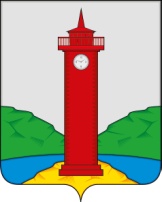 РОССИЙСКАЯ ФЕДЕРАЦИЯ
САМАРСКАЯ ОБЛАСТЬМУНИЦИПАЛЬНЫЙ РАЙОН ВолжскийСОБРАНИЕ ПРЕДСТАВИТЕЛЕЙ СЕЛЬСКОГО ПОСЕЛЕНИЯКурумочтретьего созываРЕШЕНИЕ«11» октября 2016 года                                                                          № 69/19Об утверждении отчета об исполнении  бюджетасельского поселения Курумоч муниципального районаВолжский Самарской области за 9 месяцев 2016 года  
     Руководствуясь Бюджетным кодексом Российской Федерации,   Положением о бюджетном устройстве и бюджетном процессе в сельском поселении Курумоч и Уставом сельского поселения Курумоч, Собрание представителей сельского поселения Курумоч РЕШИЛО:Отчет об исполнении бюджета сельского поселения Курумоч муниципального района Волжский Самарской  области за 9 месяцев 2016 года принять к сведению. Приложение № 1.    2. Опубликовать решение в информационном вестнике поселения «Вести  сельского поселения Курумоч».Глава сельского поселения Курумочмуниципального района волжский Самарской области  	О.Л. КатынскийПредседатель собрания  представителейсельского поселения Курумоч                                           	 Л.В. Богословская Набойщикова 9989361